Årsmøte 2019Mandag 28.01.19 kl. 18.00; KommunestyresalenDagsordenÅpningGodkjenning av dagsordenKonstitueringÅrsberetningerRegnskap med revisjonsberetningInnkomne forslagSak 6.1/19		Fullmakt foretningsstyretSak 6.2/19		Fullmakt foretningslederSak 6.3/19		Fullmakt forhandlingsutvalgSak 6.4/19		Verveplan 2019Sak 6.5/19		StønadStrategi og handlingsplanBudsjettValgÅrsmøte sak 2/19; Godkjenning av dagsordenGodkjenning av innkallingEtter vedtektenes §11.3.2 skulle årsmøtet kunngjøres med min 30 dagers varsel. Kunngjøringa med dagsorden til årsmøtet, ble dessverre først den 11. januar 2019 kunngjort på.Innkalling med dagsorden skal etter §11.3.3 skje med minst 10 dagers varsel. Den ble lagt ut på Fagforbundets facebookside 11. januar 2019, og ble sendt til alle medlemmer pr mail 12. januar 2019. Videre ble innkalling med dagsorden lagt ut på Fagforbundets hjemmeside 18 januar. Styres innstilling: Innkallig til årsmøtet 2019 godkjennes. Vedtak: Årsmøtet ...Godkjenning av dagsordenDagsorden er i trå med vedtektene og tidligere praksis.Styrets innstilling:Dagsorden for årsmøtet 2019 godkjennes. Vedtak: Årsmøtet ...Årsmøte sak 3/19; KonstitueringValg av møteleder/sekretær/to til å underskrive protokoll/ tellekorps.Møteleder: 			Sekretær; 				Forslag fra årsmøtet til tellekorps;	1.2.Forslag fra årsmøtet til underskrift av protokoll;1.2.Årsmøte sak 4/19 ÅrsberetningÅrsberetning 2018forFagforbundet avd. 193 Eidskog 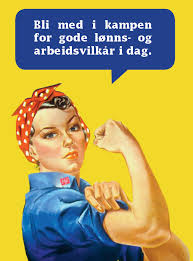 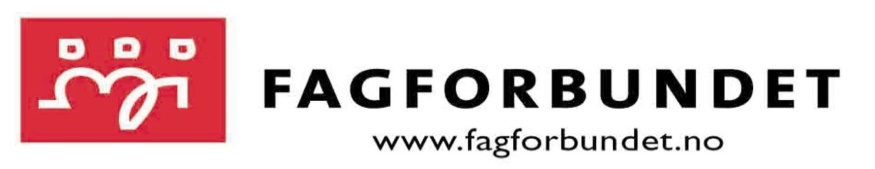 avd. 193 EidskogInnholdsfortegnelse :InnledningFagforbundet avd. 193 Eidskog er en arbeidstakerorganisasjon med dyktige tillitsvalgte. Medlemmene ivaretas via tillitsvalgte med høy kompetanse og med Fagforbundets verdigrunnlag i ryggmargen. Våre tillitsvalgte tar alle medlemmers utfordringer på alvor og er de viktigste representantene for at medlemmene skal få synliggjort sine meninger og få gjennomslag for sine krav.Styret arbeider med grunnlag i vedtatt handlingsplan og verve plan, i tillegg til overordnede føringer og strategier. Alle lokale og administrative saker som angår våre medlemmer diskuteres på styremøtene. Foreningen drives i henhold til vedtektene.   FagforeningsstyretStyret har i perioden hatt følgende sammensetning:Representasjon Forbundsregionen RepresentantskapRepresentanter til LO-lokaltRevisjons- og kontrollkomiteValgkomiteArrangementskomite3. 	Kontorforhold Fagforeningen disponerer et eget kontor på Rådhuset. Eidskog kommune stiller både datamaskin, printer og kontormøbler til disposisjon. HTV bruker dette i sitt daglige arbeid. Har tilgang på kopimaskin, skanner, nødvendig kontormateriell samt et lite lager. Fagforbundet Eidskog eier egen bærbar pc og mobiltelefon.4.  AnsatteHovedtillitsvalgt, Anita Corell Hennøen, har vært 100 % frikjøpt.5.  ØkonomiAngående budsjett og regnskap vises det til egen sak i årsmøtet. 6.   Beskrivelse av fagforeningens organisasjonsområde                                     - medlemmer og tillitsvalgte fordelt på tariffområder.        Fagforeningen har per 31.12.2018 medlemmer og tillitsvalgte etter hovedavtalene          innenfor følgende tariffområder:Generelt kan det nevnes at vi har en høy andel medlemmer over 55 år. Denne gruppen er omlag 6 ganger større enn medlemsmassen under 25 år. Utfordringen inn i fremtiden blir å verve yngre yrkesaktive å sikre fulle stillinger til disse. Etter fagforeningens årsmøte den 28. januar 2018 har fagforeningen følgende tillitsvalgte:6.1   Medlemmer uten tariffavtaleFagforeningen har per 31.12.2018 medlemmer hos følgende arbeidsgivere uten tariffavtale:  SammendragFagforeningen har i 2018 opplevd store endringer organisatorisk i kommunen, samt oppstart av ny rådmann. De nye samarbeidsområder som ble opprettet i 2017 er flere steder falt fra, og i 2018 er det i hovedsak faste møter opp imot enhet helse og oppvekst, når det gjelder enhet teknisk plan og miljø er dette i oppstartsfasen og vi drar godt nytte av samarbeid spesielt med NITO og Naturvinene. Tidligere gode rutiner fra 2017 som rådmannens time, regelmessige HTV og TPU møter er sterkt svekket. Vi erkjenner at rådmann og organisasjon må gå seg til, men i 2019 må vi på nytt brette opp armene for å sikre gode møteplasser for på den måten å kunne ivareta våre medlemmer interesser bredere.6.2.1	Det organisatoriske arbeidet Det har til en viss grad lykkes med å rekruttere tillitsvalgte på flere arbeidsplasser. Vi har fremdeles flere «tom rom», et ansvarsområde HTV går inn i. Det gode samarbeidet mellom seksjonslederne og HTV er opprettholdt i 2018, slik at medlemmenes interesser har kommet styrket ut. Oppfølgingen til de plasstilllitsvalgte kan med fordel styrkes. Det er avholdt et tillitsvalgtsmøte med HTV, og det ble enighet om at det bør gjennomføres minimum 4 møter i året. Dette legges inn i handlingsplan for 2019. Stor andel av tillitsvalgte har i 2018 fått fase 1 opplæring, og 5 tillitsvalgte gjennomførte turnuskurs avholdt i regionen. De tillitsvalgte virker inspirerte til å tenke klubb virksomhet spesielt innen helse. Vi har derfor startet så smått med klubbdannelse for boligtjenesten.2019 er tillitsvalgtes år og vi tenker å dra nytte av dette med økte tillitsvalgtssamlinger, oppfølging mht klubbdannelse og lokalt på arbeidsplassene.Pensjonistutvalget har i 2018 ytret ønske om å få inn en kvinnelig representant, samt å inkludere en ufør i dette utvalget. Dette håper vi å få på plass i 2019.6.2.2	Det forhandlingsmessige arbeidetVi har bistått våre medlemmer i mange enkeltsaker i 2018. I KS er det først og fremst krav om faste, høyere stillinger. Tyngre individsaker har også preget 2018, noe som har tatt mye tid å følge opp. Lokale forhandlinger i kapitel 3 og 5 er gjennomført. Da det ikke har vært lokale forhandlinger i kapitel 4 har vi bistått flere av våre ansatte i særforhandlinger for å kunne rette opp i skjevheter som har oppstått. 6.2.3	Det politiske arbeidetFagpolitisk har aktiviteten ikke samsvart med forventningene med hensyn til vår samarbeidspartner. Dette er videreføring av erfaringer for 2017, noen grep forventes å måtte gjøres i 2019.  6.2.4	Det yrkesfaglige- og yrkespolitiske arbeidetNår det gjelder det yrkespolitiske arbeidet har dette i hovedsak vært i form av kurstilbud og informasjon sendt direkte til medlemmene eller markedsført på foreningens facebook. Det er fremmet sak om kompetanseplaner til Trepartsutvalget i kommunen, men dette har ikke blitt behandlet ennå. Enhet for helse har tatt dette i et lokalt HTV fora og de tillitsvalgte har med denne enheten samarbeidet om utforming av egen kompetanseplan.Fagforeningens klubborganisering hos ulike arbeidsgivere(jfr. vedtektenes § 11.7).Fagforbundet avd. 193 Eidskog har i 2018 ikke realisert opprettelse av klubbdannelse i henholdt til handlingsplan. Det må sies at forbundet i 2018 har fått styrket antall plass- tillitsvalgte og motivering bland de tillitsvalgte spesielt innen helse, med hensyn til klubbdannelse, er absolutt tilstede, spesielt i boligtjenesten.Foreningen vil likevel fremheve at den nåværende organiseringen på mange måter fremstår som klubber der seksjonslederne på har inngått som klubbledere. HTV har i 2018 bevist benyttet seg av seksjonslederne i rådføring utenom yrkesfaglige råd. Denne organisering har resultert i bedre ivaretagelse av medlemmene ved at HTV samarbeider tett med seksjonslederne i møter, forhandlinger, uformelle samtaler og ved generell medlemsoppfølging og pleie. MøtevirksomhetenDet er blitt gjennomført regelmessige styremøter. Det har blitt behandlet flere saker, hvor noen saker har vært store og mer arbeidskrevende enn andre. Vi har deltatt på kurs og konferanser regionalt og i fylkes regi. Fagforbundet har markert forbundsukene Foruten dette har vi bevilget penger til pensjonistfesten, Newton rommet og 1. mai-arrangementet.       Styret har behandlet 92 saker inkludert informasjonsaker.       Deriblant følgende: Handlingsplan Forbundsukene Fagpolitisk samarbeid Økte og faste stillinger Landsmøte vedtak om klubbdannelse     Årsmøtet ble avholdt den 27. januar 2018 i Eidskog rådhus, kommunestyresalen og fra     fylket deltok Helene Skeibrok og Jon Inge Hagebakken.    Det ble behandlet følgende årsmøtesaker:FullmakterBesette vervHandlingsplan til styretHandlingsplan til seksjoneneVerveplanÅrsplan Julegaver 2018Pensjonist-tur 2018    På medlemsmøtene i 2018 har vi tatt for oss temaene: Felles medlemsmøte for våre medlemmer var planlagt etter gjennomgang med plasstillititsvalgte. Tema skulle være lokale forhandlinger. Dette utgikk pga sentralt vedtak om ikke gjennomføring av disse forhandlingene.Vi hadde planlagt medlemsmøte i innen pensjon og LO favør, men dette har ikke latt seg gjennomføre og utsettes til våren 2019. Det er derimot blitt avholdt to medlemsmøter innen hjemmebaserte tjenester vedrørende langvakter, turnus og helligdags turnuser.Videre er det blitt avholdt et felles medlemsmøte for teknisk avdeling innegruppe i samarbeid med NITO, og Naturviterne der en tok opp informasjon og strategi i arbeidshverdagen. Sosiale aktiviteter: SommerfestFagforeningen har i 2018 gjennomført med god hjelp av arrangkomiteen en grillfest for våre medlemmer, med god suksess. Totalt deltok ca 30 medlemmerPensjonistturFagforeningens pensjonistutvalg har gjennomført en pensjonisttur til Bygdø, med godt fornøyde medlemmer. Totalt deltok ca 30 medlemmerJulenisse besøk Både plasstillitsvalgte/ yrkesseksjonslederne også i år vært nisser og utlevert julegaver til alle våre yrkesfaglige medlemmer, noe som er blitt meget godt mottatt.Påske besøkPåskekjerringene, HTV/ yrkesseksjonslederne ble også i år godt mottatt når de leverte ut fylte påskeegg til alle yrkesplasser i kommunen.Fagpolitisk arbeidFaglig politiske møter Vi har i 2018 kun fått gjennomført ett fagpolitiske møte, i tillegg til et opplæringsmøte i Kongsvinger hvor fagforbundet stilte med sine tre medlemmer, mens politikerne deltok med 1,5. ArbeidsplassbesøkForeningen har gjennomført arbeidsplass besøk kun i forbindelse med høytids markeringer og i forbindelse med forbundsukene.Utvalgenes virksomhet PensjonistutvalgetInnledning:Pensjonist utvalget har i god tradisjon gjennomført en sosial tur for sine medlemmer den 14.06.18. Turen gikk denne gangen til Bygdøy folkemuseum hvor ca. 30 deltok. Pensjonistutvalget har foruten dette deltatt på foreningens styremøter.Utvalget har ikke for 2018 utformet egen handlingsplan, foruten plan om gjennomføring av en pensjonist tur. Utvalget har i 2018 vært noe redusert med hensyn til styremedlemmer, og det har fremkommet at det er ønskelig med å få en kvinne med i utvalget og en uføre slik at denne gruppen også blir ivaretatt.11.2 UngdomsutvalgetFagforbundet avd. 193 Eidskog har slitt med å opprettholde en ungdomskontakt.      Foreningen har økt aktivitet innen facebook med håp om å treffe flere medlemmer. Økt satsning på denne gruppen må tas videre i 2019. Det er ikke utarbeidet noen handlingsplan for dette utvalget for 2018, men en ser at det er stort behov for at dette kommer på plass i 2019 slik at en kan jobbe målrettet mot denne gruppen. Dette bør styret ideelt sett gjøre sammen med ungdomstillitsvalgt. 11.3 Årsmelding fagforbundet avd. 193 Eidskog – seksjoneneFelles har alle seksjonene har vært representert i ulike aktiviteter i forbindelse med forbundsukene. Det ble arrangert grillfest i forbundsukene på sommeren, og høsten ble det utlevert fruktkurver til alle enhetene og nattmat til de som jobbet nattvakt. Foruten dette har seksjonslederne delt ut påskeegg, samt julegaver til de ulike enhetene, noe medlemmene ser ut til å sette pris på. Seksjonsstyret for yrkesseksjon helse og sosial Innledning:I 2018 har denne yrkesseksjonen samarbeidet tett med HTV for å sikre ansattes rettigheter med hensyn til arbeidsplaner/ turnuser, arbeidsmiljø og retten til høyere stillinger. Yrkesseksjonen regelmessig distribuert relevante kurs til aktuelle avdelinger i kombinasjon med at denne informasjonen er oversendt til de plasstillitsvalgte per mail. Eidskog kommune vurderer utleie av sykehjemsplasser på Helsetunet til Kongsvinger.Seksjonsstyret for yrkesseksjonen helse og sosial har i 2018 vært preget av at leder har hatt alvorlig sykdom i nær familie. Møtevirksomhet og handlingsplan innen yrkesseksjonen har av den grunn ikke blitt prioritert. Fokuset har vært på å ivareta medlemmene innen yrkesseksjonen på en best mulig måte både individuelt og ved å tilby lokale kurstilbud. Videre har det blitt prioritert å få på plass plasstillitsvalgte på de enheter der dette har vært mangel fult. Dette har yrkesseksjonen i stor grad lykkes med, samt rustet de videre ved å ha fase 1 kurs og turnuskurs.  En gruppe med inspirerte tillitsvalgte er kommet på plass, og det vises vilje til klubbdannelse spesielt i boligtjenesten. Yrkesseksjonen ser det som viktig å jobbe videre med å styrke de plasstillitsvalgtes kunnskaper og i samarbeid med HTV få på plass ulike møtearenaer. Yrkesseksjonen ser det som viktig å utforme en handlingsplan for 2019, med møteplan for seksjonsstyret kvartalsvis.Yrkesfaglige aktiviteter:Seksjonen har i 2018 jobbet for at medlemmene skal kunne gjennomføre flest mulige kurser lokalt gjennom flere videokonferanser. Dette er noe våre medlemmer setter stor pris på og som de gir uttrykk for ønske om at Fagforbundet kan satse mer på inn i fremtiden.15.02.18	Videokonferanse; Arbeidsmiljø m/John Grimsby	11 stk08.11.18	Ernæringsskurs m/ Laila Dufseth 			4 stk  .  .  	Akuttmedisinsk eldreomsorg				  .  .  	Den nye pensjonsordningen 				10-12 stk29.05.18	Bruk av tvang og makt i arbeid med psykisk utviklingshemmede	4 stkMars 2018 Medlemsmøte på Koppangtunet vedrørende turnus 11 oppmøte.Nov. 2018 Medlemsmøte Hjemmebaserte tjenester vedrørende langvakter, turnus og helligsadsturnus.10-12 oppmøteArbeides med nye protokoller for 2019Nye turnuser Koppangtunet, Bakketun, hjemmebaserte tjenesterTurnuskurs for 5 tillitsvalgte på KongsvingerVurdering av NybyplattformVikarpool vurderes innen helse etter lang prosess enighet om å gå bort fra dette.Ernæringskurs på HamarVerving:Gjennomføres kontinuerlig på seksjonen.Sørmarka 19.01.2019 Ingeborg Reite Rønning, leder SHSSekssjonsstyre for yrkesseksjon kontor og administrasjonyrkesseksjonen samferdsel og tekniskyrkesseksjon kirke, kultur og oppvekstÅrsmelding fra Yrkesseksjonene for; Samferdsel- og Teknisk, Kirke- Kultur og Oppvekst, samt Kontor- og Administrasjon Yrkesseksjonene for Kirke- Kultur og Oppvekst, samt Kontor- og Administrasjon gjennomførte samlinger i regionen. Disse to yrkesseksjonene har gjennomført regionale temakvelder og kurs: «Her er vi» og GDPR (Personvern). Alle tre yrkesseksjonene har deltatt på ulike nasjonale og regionale konferanser/kurs.Yrkesseksjonene har vært representert i ulike aktiviteter i forbindelse med forbundsukene. Det ble arrangert grillfest på sommeren og fruktkurver og nattmat til nattevaktene på høsten. Alle yrkesseksjonslederne sitter i seksjonsstyrene på fylket.Seksjonene er avhengig av at det kommer innspill fra medlemmene om de ønsker at vi skal ta opp yrkesfaglige spørsmål/kurs.Sørmarka 19.01.2019Geir Magne MelbyeYrkesseksjonsleder for Samferdsel- og TekniskRuth MathisenYrkesseksjonsleder for Kirke- Kultur og OppvekstAstrid HolthYrkesseksjonssleder for Kontor- og AdministrasjonLO EidskogLO i Eidskog var med arbeiderpartiet var ansvarlig for gjennomføringen av 1. mai markeringen i Eidskog. Foruten dette er det ikke blitt behandlet noen spesielle saker i 2018, men LO i Eidskog har deltatt på LO- konferansen på Hamar, hvor region- og kommunesammenslåing ble diskutert. Tillitsvalgte har deltatt på kommunalkonferansenLO i Eidskog har fortsatt samarbeidsavtale med Arbeiderpartiet.Trepartsutvalget (TPU)Trepartsutvalget har tatt for seg følgende saker;Brannvesenets fremtidige organisering og driftReglement for politiske organer finansreglementet og økonomireglementetPersonvernombudEtiske retningslinjer ansatte og folkevalgteSeniorpolitikkÅrsregnskap,Tertialrapporter, Budsjett 2019, Økonomiplan 2019-2022PermisjonsreglementetKompetanseplan for helse- og omsorgFagpolitisk utvalgFagforeningen har undertegnet en lokal samarbeidsavtale med Arbeiderpartiet. Denne avtalen har mer eller mindre ligget brakk i 2018. Vi har et behov for å videreutvikle strukturen på samarbeidsformen. Dette har vi ikke lykkes med, og vi innser at vi i 2019 må vurdere flere samarbeidspartnereFagforeningens satsingsområder 201815.1 Arbeidsliv, tariff og pensjon Mål 2018Prioriterte krav i hovedoppgjøret 2018 får størst mulig gjennomslag. Tjenestepensjonsordninger tariffestes i flere tariffområder.Arbeidsmiljøloven forbedres.  Alle krav om utvidelse av stilling innfris.Arbeidet med en plan for arbeidstidsreduksjon igangsettes i LOs regi.  Fagforeningens tiltak i strategiplanenHolde løpende oversikt over medlemmenes tariffmessige tilknytning i Fane 2. Tettere oppfølging lokalt med faste møtepunkter for de fane 2 ansvarlige
- frafalt grunnet sykdom nær pårørende Seksjonslederne har bidratt på dugnad. Tiltaket må komme på plass i 2019.Forberede tillitsvalgte på å gjennomføre lokale forhandlinger. Innkalle til tillitsvalgts-møte der dette temaet tas opp.
- frafalt grunnet ingen lokale forhandlinger.Arrangere informasjonsmøter for medlemmene om pensjonspolitiske spørsmål. Er satt opp i handlingsplan.
- frafalt da kursoppdragsgiver hadde fult opp overføres til våren 2019Kreve drøftingsmøter om bruken av midlertidige ansettelser og bruk av bemanningsforetak jamfør lov og avtaleverk. Meldt som sak TPU, Saken er ikke behandlet i TPU flere møter er avlyste, ordfører i permisjon og vara ikke fulgt opp.Gjennomføre drøftingsmøter vedrørende bruk av deltid og utarbeidelse av retningslinjer. Saken er meldt til TPU, søke støtte blant de politiske partiene lokalt. Saken er ikke behandlet i TPU flere møter er avlyste, ordfører i permisjon og vara ikke fulgt opp. Fremme krav etter arbeidsmiljølovens kapittel 14 for alle som ønsker utvidelse av stilling. Gjøres kontinuerlig av hovedtillitsvalgt i dialog med plasstillitsvalgt, Informere om rettigheter om økt stilling i henhold til arbeidsmiljølovens kapitel 14. Det er et mål at alle medlemmer som har krav på høyere stillinger skal få dette. Gjennomført. Kreve at stillinger som hovedregel lyses ut som hele stillinger. Gjøres kontinuerlig. Gjennomført i tillegg til at en ved turnus endringer krever økte stillinger for de som ønsker dette. Innarbeidet gode rutiner for fortrinnsretten innen helse.
Ivareta medlemmenes rettigheter i forbindelse med kommunesammenslåinger. Har kommunevedtak på at skal bestå som egen kommune, men vil følge opp dette om det blir aktuelt. Fagforbundet må ha en mening på kommune- og regions-sammenslåing og være tydelig på dette.Dette har ikke vært aktuelt i 2018, men vi følger med videre i prosessen 2019.15.2 Offentlige tjenester i egenregiMål 2018En større andel offentlige tjenester drives i egenregi. Offentlige tjenester blir ikke konkurranseutsatt.Alle kommuner, fylkeskommuner og helseforetak har innen utgangen av 2018 vedtatt tiltaksplaner mot sosial dumping.Ved utgangen av 2018 bruker flere kommuner og fylkeskommuner trepartssamarbeid aktivt som metode.Politiske partier lokalt, regionalt og nasjonalt programfester drift av offentlige tjenester i egenregi. Fagforeningens tiltakSikre ansattes lønns- og arbeidsvilkår ved konkurranseutsetting eller privatisering. Fortløpende vurderinger og forhandlinger, der det skulle bli behov for dette. Det vurderes interkommunalt samarbeid innen brannvesenet og det er jobbet opp imot det politiske miljøet, samt forhandlinger vil utføres dersom dette blir et vedtatt i kommunestyret. Vedtatt inntredelse i GBI. Drøftningsmøte er gjennomført. Ansatte beholder sin nåværende rettighet i nytt selskap.
Kreve at egenregi utredes, blant annet i forbindelse med nye anbudsrunder.
Sak vedrørende lokal brannsjef og brannvesen er påbegynt prosess som forventes avsluttes vår 2018.Dette er gjort og det avventes avgjørelse i kommunestyret vinteren 2018.Foreslå trepartssamarbeid som arbeidsform i omstilling og utviklingsarbeid. Trepartsarbeidet er opprettet og det forventes at fagforbundet er aktivt bidragsyter med å videreutvikle denne samarbeidsformen, Ønsker å få på plass mer formaliserte møtepunkter med de andre tillitsvalgte i forkant av disse møtene. Det har vist seg vanskelig å få formalisert møtepunkter for tillitsvalgte i forkant av TPU møtene, men det er lagt ned økt energi på alliansebygging mellom flere. Grunnet ordfører i permisjon er dette møtet ikke blitt prioritert i den nye administrasjonen blant annet politikerne.
Bruke det faglig-politiske samarbeidet for å kreve handlingsplan mot sosial dumping. Arbeide for å få på plass en handlingsplan mot sosial dumping som kan vedtas i kommunestyret i løpet av 2018. Dette er ikke gjennomført. Grunnet ingen møter.
Bruke det faglig-politiske samarbeidet for å motvirke konkurranseutsetting og privatisering, gjennom å kreve programvedtak i politiske partier om drift av offentlige tjenester i egenregi. Kontinuerlig arbeid. Gjennomført gjennom TPU, ingen fagpolitiske møtepunkter av betydning.15.3 Verve, aktivisere og beholdeMål 2018Fagforbundets organisasjonsgrad skal øke med minst 2 prosent i KS-området.  Fagforbundets skal øke antallet yrkesaktive medlemmer med høyskole-  universitetsutdanning skal øke med minst 10 prosent. Fagforbundet skal øke antallet elever og lærlinger med minst 10 prosent. Fagforbundet skal øke antallet studenter med minst 10 prosent. 
Fagforeningens tiltak Sørge for at det velges tillitsvalgte på alle arbeidsplasser i alle tariffområder der foreningen har medlemmer.  Legge til rette for god veiledning av nåværende plasstillitsvalgte, samt arbeide for å få på plass gode tillitsvalgte der vi ikke har dette på plass. Fokus på ny-verving av tillitsvalgte har gitt resultat. Styrket kompetanse av bl.a turnuskurs. Oppstart tillitsvalgtsamling.
Gjennomføre velkomstsamtale med alle nye medlemmer og etablere personlig kontakt med alle medlemmer som melder seg ut eller har kontingentrestanser. Må få på plass gode rutiner når det gjelder varsling om nye ansatte i kommunen. Utforme retningslinjer på hvordan vi at nyansatte skal møtes på en god måte, inkludert oppfølging. Ikke gjennomført. Videreføres 2019.
Følge opp medlemmer og ansatte når virksomheter blir utskilt. Ikke vært aktuelt.
Gjennomføre arbeidsplassbesøk og etablere kontakt med medlemmer i alle yrker. Vi har satt opp dette i forbindelse med påske, jul og forbundsukene. Gjennomført.
Styrke det yrkesfaglige tilbudet innenfor alle sektorer/områder. Arbeide for å få på plass kompetanseplaner på alle områder. Alle yrkesaktive medlemmer skal få et yrkesfaglig tilbud. Gjennomført i enhet helse. Oppmeldt til TPU, uten resultat.
Verve yrkesaktive med høyskole- og universitetsbakgrunn. Være synlige og godt skolerte tillitsvalte i alle ledd. Alle medlemer er viktige mål 24 nye 2018 
Vervemål oppnådd.Ta fortløpende kontakt med alle som melder seg ut eller har kontingentrestanser. Fane 2 ansvarlige har regelmessige møter hvor dette tas opp. Ikke gjennomført, grunnet sykdom. Videreføres 2019.
Velge hvilke tiltak som skal prioriteres fra handlingsplanen for mangfold og inkludering for å nå målsettingen for arbeidet. Benyttes aktivt i ansettelsesråd Gjennomført.Medlemsutvikling 
Vervemål 2018 (Medlemstall totalt):24 GjennomførtResultat:15.4 Ideologisk skolering og organisasjonsbyggingMål 2018Godt skolerte tillitsvalgte i det ytterste ledd.Fagforeningens tiltak Sikre at tillitsvalgte deltar på skolering. Opplæringsansvarlige tar ansvar for å innhente opplysninger og behov fra alle de tillitsvalgte og melder fra om behov, slik at vi kan utforme en kompetanseplan. Målet er trygge tillitsvalgte i alle ledd. Kompetanseplan grunnet manglende tilbakemelding.Formidle kunnskap om dagsaktuelle temaer og Fagforbundets politiske, faglige og ideologiske budskap på yrkes-, fag- og tillitsvalgtsamlinger. De tillitsvalgte skal kjenne til Fagforbundets politikk i dagsaktuelle saker. Gjennomført.
Tilrettelegge for oppbygging av klubber.  Ønsker i første omgang å invitere fylket til et styremøte for informasjon om dette. Ikke gjennomført. Ønsker å invitere i februar 2019.Kurs og konferanser TillitsvalgteI tillegg til det overstående har fagforeningen hatt;Hovedtillitsvalgte og leder har deltatt på samlinger arrangert av Fagforbundet Hedmark. Temaene har i 2018 vært;Tariffmodul og konfliktberedskap. Virksomhetsoverdragelse.HTV`s oppgaver og rollerBudsjett og handlingsplanerOpprettelser av tariffavtalerBegge har deltatt på leder og nestleder kurs.Forhandlingsutvalget har deltatt på kurs i forhandlinger arrangert via Fagforbundet, men også lokalt. LO - favørkurs - 2 deltagereKurs om vernetjenesten 10 – 11 april – 2 deltagereFane2 3.12.18 – 1 deltager15.5 Fag, kompetanse og yrkesutviklingMål 2018Fagforbundet bidrar til samarbeidet om faglig utvikling på arbeidsplassen. Relevant kompetanseheving gir uttelling i lønn.Økt anerkjennelse av og respekt for yrkesgruppene.Fagforbundet fremstår som en sentral utdanningspolitisk aktør på alle utdanningsnivå. Økt antall læreplasser i alle sektorer.Fagforeningens tiltakDelta i arbeidet med kompetanseplaner/kompetansekartlegging. Gjennomført i enhet helse.
Sørge for at tillitsvalgte deltar i hele ansettelsesprosessen til alle stillinger. Det er innarbeidet gode rutiner på dette i kommunen, følge med på om dette etterleves i praksis. Gjennomført.
Arbeide opp mot arbeidsgiver og andre aktører for å øke antall læreplasser i alle virksomheter, spesielt i offentlig sektor. Det er vedtatt at vi skal øke antall lærlingeplasser i 2018. Arbeide for å få mer innpass i prosessene rundt dette formalisert. Vi har foruten dette fått på plass at vi skal ha en lærekandidat i kommunen, noe vi er godt fornøyd med. Gjennomført.
Jobbe for at flere voksne tar fagbrev. Gå i dialog med administrasjonen i kommunen for å øke dette ytterligere. Det er gjort store løft innen helse på dette område. Markedsføre til medlemmene fagforbundets stipend muligheter. Er i dialog om lokal satsning på fagarbeidere.
Bidra til medvirkning knyttet til digitalisering og IKT-løsninger på arbeidsplassen. Kommunen har en nyopprettet digitaliserings teamleder og det blir naturlig å arbeide tett opp imot denne. Ønske å få formalisert noen møtepunkter med hensyn til informasjons overføring i løpet av våren 2018. Ikke gjennomført. Ny organisasjonsstruktur vanskeliggjør dette.16. Sosiale tiltak:Påskekjærringer Gjennomført      Medlemmene satte pris oppmerksomhetenBaksjøløpet Ikke gjennomført     Ingen friville til å gjennomføre tiltaket1. mai Gjennomført		     Tradisjonelt gjennomført i samarbeid med LOSommerfest Gjennomført	     Med god hjelp av arrangementskomiteen, vellykketFolkehelseuka   Avlyst              Ikke gjennomført av kommunenPensjonisttur Gjennomført      Godt tiltak for pensjonisteneJulenissen kommer Gjennomført    Medlemmene satte pris oppmerksomheten17.AvslutningStyrets avsluttende betraktninger på aktiviteten i året som gikk, herunder resultat av gjennomført aktivitet.Året 2018 har vært preget av omorganiseringer på enheter, ledelser, møter m.m. i kommunen. Fokuset har vært på det poltiske og ikke arbeidsforhold og rettigheter.Et aktivt år der vi ser viktigheten av at de tillitsvalgte følger med.Sted og datoStyrets forslag til vedtak:Årsmøtet godkjenner årsberetningen 2018Vedtak:Årsmøtet godkjenner årsberetningen 2018Årsmøte sak 5/19 Regnskap med revisjonsberetning.Styret legger frem følgende regnskap med revisors beretning.Revisorberetningen deles ut i møtet.Forslag til vedtak:Regnskap med revisorberetning godkjennesOverskuddet på  kr 46 344,00 fordeles slik;Kr 46 344 overføres til budsjettet 2019, for å dekke utestående fakturaer for 2018, samt og styrke budsjettet for 2019 til tillitsvalgtes år.Vedtak:Regnskapet med revisorberetning godkjennesOverskuddet på kr 46 344,00 overføres til budsjett 2019.Årsmøte sak 6/19 Innkomne forslagSak 6.1/19 Fullmakt forretningsstyret:Styret foreslår at årsmøtet gir foreningsstyret nødvendige fullmakter for å kunne utføre sine verv på vegne av fagforeningen og medlemmene.Forslag til vedtak:Årsmøtet gir foreningsstyret følgende fullmakter:Behandle saker av fagpolitisk/ politisk karakter mellom årsmøtet/ medlesmøteneGå til innkjøp av teknisk utstyr inntil kr. 15.000.-Fatte vedtak på alle bevilgninger i foreningen inntil kr 10.000,-Innstille til Årsmøtet/ medlemsmøte.Delegere oppgaver innen sine fullmaktsområderVedtak:Sak 6.2/19 Fullmakt - Foreningsleder:Styret foreslår at årmøtet gir Fagforeningens leder nødvendige fullmakter for å kunne utføre sitt verv på vegne av fagforeningen og medlemmene.Forslag til vedtak:Årsmøtet gir foreninges leder følgende fullmakter:Gå til innkjøp av mindre teknisk utstyr inntil kr 5.000,-.Gå til innkøp av gaver, blomster der hvor det er naturlig.Inngå innkjøpsavtale etter vetak fra styret.Fordele saker til styret,seksjoner og utvalg og avgjøre om saken er av admnistrativ eller politisk art.Behandle administrative saker.Behande politiske saker som må avgjøres raskt, i samarbeid med nestleder (mellom styremøtene)Være saksbehandler for styret.Delegere oppgaver innen sitt fullmaktsområde.Vedtak:Sak 6.3/19 Fullmakt - Forhandlingsutvalget:Forhandlingsutvalget skal opptre på vegne av foreningen og medlemmene, og det er derfor nødvendig at utvalget har de nødvendige fullmakter for å kunne gjennomføre forhandlingene og godkjenne resultatet.Ved lokale forhandlinger er det fagforeningsstyret som har ansvar for å prioritere kriteriene man forhandler på, gjennomføre medlemsmøter og involvere seksjonene i arbeidet.Forhandlingsutvalget har ansvar for å forberede og gjennomføre forhandlingene innenfor gitte rammer.Forslag til vedtak:Fagforenings styre prioriterer kriteriene for lønnskraveneForhandlingsutvalget får fullmakt til å forhandle og godkjenne resultater.Hovedtillitsvalgt får fullmakt til å forhandle på vegne av foreningens medlemmer utenfor lokale lønnsforhandlinger.Vedtak:Sak 6.4/19  Verveplan:Det har vist seg utfordrende å få medlemmer til å stille opp på aktiviteter på fritiden med fokus på medlemspleie, gjenvinning, verving og beholde medlemmer. Styret ser det som nødvendig med en levende plan, med utgangspunkt i et årshjul, som behandles månedsvis på styremøtene. Dette i forkant av gjennomføring av tiltakene. Implentering og fokus i i styret tenker å være første steg på veien til en mer konkret verveplan. Verveansvarlig gis frie tøyler til og organisere annen virksomhet.Styrets forslag til vedtak:Verveplan 2019 vedtasVedtak:Årmøtet ...Sak 6.5/19 StønadNorsk Folkehjelp søker om støtte til frivillig arbeid.     Årsmøtets forslag til vedtak;            Sak 7/19 Strategi og handlingsplanStyret i fagforbundet avd. 193 Eidskog har utarbeidet en handlingsplan på 	bakgrunn av vedtatt strategi plan.Handlingsplan 2019 Fagforbundet EidskogAvd. 193Vedtatt på årsmøtet den 28.01.2019. InnledningFagforeningens handlingsplan er årsmøtets oppdrag til fagforeningsstyret for kommende periode. Handlingsplanen bygger på Fagforbundets Prinsipp- og Handlingsprogram, Fagforbundets strategiplan for årsmøteperioden, regionstyrets handlingsplan, samt andre vedtak fattet i overordnete organer. Handlingsplanen omhandler fagforeningens målsettinger og aktiviteter for perioden mellom årsmøtene.  Planen sees i sammenheng med resultater og erfaringer (årsberetningen) fra forrige periode.Kostnadene som følger av handlingsplanen er konkretisert i fagforeningens budsjett.Fagforeningens utfordringer på kort og lang siktEn viktig sak i 2018 var å arbeide for å opprettholde egen brannsjef og bevare lokalt brannvesen. Arbeidet endte dessverre med at brannvesenet gikk inn i det interkommunale selskapet GBI, rettighetene deres ble derimot videreført. Dette er en fagpolitisk sak som krever at fagforbundet følger opp, også inn i fremtiden.Ny rådmann, flere omorganiseringer og en variabel ordførersituasjon har resultert i sterkt svekkede møteplasser administrativt og politisk. Dette må tas tak i 2019.Utfordringer overfor arbeidsgivere. Ny organisering/ ledelse innebærer at tidligere møtepunkter vi har opparbeidet med administrasjonen, må innarbeides på nytt. I 2018 ser vi klart svekkede møteplasser og 2019 vil kreve mye innsats for å få på plass møtepunkter som sikrer at de ansattes rettigheter blir ivaretatt.Yrkesfaglige utfordringer. Enhet helse har tatt på alvor og har sammen med de tillitsvalgte utformet kompetanseplan for denne enheten. Dessverre er dette den eneste enheten som har sett viktigheten av dette. Fokus også i 2019 er å få på plass dette i de andre enhetene/ arbeidsplassene slik at arbeidstakerne er rustet for morgendagens utfordringer. Politiske utfordringer. Det er inngått en samarbeidsavtale med Arbeiderpartiet, noe som ikke har fungert i 2018, Fagforbundet må på nytt vurdere aktuelle samarbeidspartnere.Utfordringer i egen organisasjon. 2018 har fokuset vært rettet mot å få på plass gode tillitsvalgte, samt utvikle denne gruppens kompetanse. Dette har gitt frukter og vi nå fått flere tillitsvalgte på plass i organisasjonen. Det er stadig tøffere å stå i rollen og fokus på kompetansehevning og trygging av de tillitsvalgte i deres rolle blir viktig, også i 2019. Verving av feilorganiserte og uorganiserte sees stadig på som viktig fokusområde, handlingsplaner og oppnåelige mål blir viktig inn i 2019. Strategiplan 2019Frihet, likhet og solidaritet nasjonalt og internasjonaltSystematisk og målrettet får vi gjennomslag for viktige saker Et anstendig arbeidsliv og rettferdig fordeling forutsetter høy organisasjonsgrad Ivareta de ansatte. Ved privatisering av offentlige tjenester mister offentlig sektor kompetanse, og muligheten for innsyn, demokratisk styring og kontroll forsvinner. Alliansebygging Faglig-politiske arbeidet vil stå i fokus i 2019.  Rødgrønne kommuner og fylkeskommuner kan bidra til vårt arbeid med rekommunalisering, bygging av nye kommuner uten at tjenester blir privatisert, og det målrettede arbeidet med å etablere heltidskultur og faste stillinger.  Fagforbundet må gå foran i kampen for et anstendig arbeidsliv, for å mobilisere de uorganiserte til å samle seg om fellesskapet i fagforeningene, og for en fortsatt sterk offentlig sektor. Arbeidsliv, tariff og pensjon Mål 2019Medlemmer i alle områder sikres en lønnsutvikling som minst opprettholder kjøpekrafta.Tillitsvalgte etter hovedavtalene skal håndtere eget tariffområde. Fagforeningene må sikre at ulike tariffområder håndteres.Tjenestepensjonsordninger tariffestes i flere tariffområder.Flere av Fagforbundets medlemmer jobber heltid.LO legger fram et første utkast til en plan for arbeidstidsreduksjon.Fagforeningens tiltak i strategiplanen.Holde løpende oversikt over medlemmenes tariffmessige tilknytning i Fane 2. Tettere oppfølging lokalt med faste møtepunkter for de fane 2 ansvarligeForberede tillitsvalgte på å gjennomføre lokale forhandlinger. Innkalle til tillitsvalgtsmøte der dette temaet mht mellomoppgjøret, informere medlemmene om resulatet.Avholde minst ett medlemsmøte med pensjon som tema.Medlemsmøte våren 2019 med tema pensjon . Fagpolitisk samarbeidsgruppe jobber opp i mot det politiske livet.Kreve drøftingsmøter om bruken av midlertidige ansettelser og bruk avBemanningsforetak, jamfør lov og avtaleverk.HTV tar initiativ til å fremme dette på nytt til Eidskog kommune. Fagpolitisk samarbeidsgruppe jobber opp i mot det politiske livet.Gjennomføre drøftingsmøter vedrørende bruk av deltid og utarbeidelse av retningslinjer.HTV tar initiativ til å fremme dette på nytt til Eidskog kommune. Fagpolitisk samarbeidsgruppe jobber opp i mot det politiske livet.Fremme krav etter arbeidsmiljølovens kapittel 14 for alle som har rettmessige krav i henhold til lovverket. Gjøres kontinuerlig av HTV i samarbeid med plasstillitsvalgt.Innkalle til tillitsvalgtsmøte for å informere om medlemmenes rettigheter mht kap 14.Kreve at stillinger som hovedregel lyses ut som hele, faste stillinger.Gjøres kontinuerligIvareta medlemmenes rettigheter i forbindelse med kommune- og fylkessammenslåinger.Har kommunevedtak på at Eidskog kommune skal bestå som egen kommune. Fagforbundet vil følge opp dette ved behov.Offentlige tjenester i egenregiMål 2019 En større andel offentlige tjenester drives i egenregi. Offentlige tjenester blir ikke konkurranseutsatt.Alle kommuner, fylkeskommuner og helseforetak har innen utgangen av 2019 vedtatt tiltaksplaner mot sosial dumping og arbeidsmarkedskriminalitet.Ved utgangen av 2019 bruker flere kommuner og fylkeskommuner trepartssamarbeid aktivt som metode.Politiske partier lokalt, regionalt og nasjonalt forplikter seg til drift av offentlige tjenester i egenregi. Strategiske tiltakFagforeningKreve at egenregi utredes, blant annet i forbindelse med nye anbudsrunder, og sikre ansattes lønns- og arbeidsvilkår ved konkurranseutsetting eller privatisering. Fagpolitisk samarbeidsgruppe jobber opp i mot det politiske livet, ved å synliggjøre fordeler og muligheter med drift i egenregi. Viktig med godt sammarbeid opp i mot yrkesseksjonene.Ha en offensiv strategi for å formidle yrkesfaglig argumentasjon for egenregi. Fagpolitisk samarbeidsgruppe i samarbeid med yrkesseksjonene  jobber opp i mot det politiske livet.Bruke det faglig-politiske samarbeidet til å kreve tiltaksplan mot sosial dumping og arbeidsmarkedskriminalitet, gjerne i samarbeid med andre LO-forbund.Fagpolitisk samarbeidsgruppe jobber opp i mot det politiske livet.Foreslå trepartssamarbeid som arbeidsform i omstilling og utviklingsarbeid.Trepartssamarbeid er opprettet og fagforbundet er en aktiv bidragsyter med å videreutvikle denne samarbeidsformen.Bruke det faglig-politiske samarbeidet til å motvirke konkurranseutsetting og privatisering, gjennom å kreve at politiske partier forplikter seg til å jobbe for at offentlige tjenester skal drives i egenregi.Fagpolitisk samarbeidsgruppe jobber opp i mot det politiske livet.Tariffmakt, organisering og organisasjonsbyggingMål 2019Fagforbundets organisasjonsgrad skal øke med minst 2 prosent i KS-området.Antallet yrkesaktive medlemmer med høyskole- og universitetsutdanning skal øke med minst 10 prosent. Fagforbundet skal øke antallet elever og lærlinger med minst 5 prosentFagforbundet skal øke antallet studenter med minst 5 prosent. Fagforeningens Strategiske tiltakSørge for at alle medlemmer har en tillitsvalgt de enkelt kan kontakte. Arbeide kontinuerlig for at alle arbeidsplasser har egne tillitsvalgte. Arbeide med å beholde nåværende tillitsvalgte ved å gi disse god veiledning og kunnskapsøkning slik at de kan stå i rollen sin. Skape naturlige møteplasser.Sette egne vervemål på alle tariffområder.Hjelpe tillitsvalgte i alle nivåer på å se vervepotensialet i deres enhet og følge opp dette kontinuerlig gjennom året. Tilby de tillitsvalgte vervekurs. Vervemål på 22 nye medlemmer for 2019.Gjennomføre regelmessige arbeidsplassbesøk for å sikre kontakt med medlemmene og verve nye.Vi har satt opp dette i forbindelse med påske, jul, forbundsukene og valget. Videre legges det opp til at yrkesseksjonene og klubbene kan bidra på dette området.Etablere klubber på arbeidsplassene og følge opp disse.  Oppstart med klubber i helse 2019Ideologisk skolering Mål 2019Flest mulig tillitsvalgte skal ha gjennomført ideologisk skolering for å få økt kunnskap og trygghet til å ivareta medlemmenes interesser i faglige og politiske saker.Fagforeningens strategiske tiltakSikre at alle tillitsvalgte deltar på skolering.Kartlegging av tillitsvalgtes kompetanse og behov for videreutvikling. Utvikle kompetanseplan gjøres av opplæringsansvarlige med støtte fra styret. Tilby kursing av tillitsvalgte i forma av behersking av hersketeknikkerFormidle kunnskap om aktuelle temaer og Fagforbundets politiske, faglige og ideologiske budskap på yrkes-, ungdoms- og tillitsvalgtsamlinger.De tillitsvalgte skal kjenne fagforbundets politikk i dagsaktuelle saker. Tilby og motivere til detakelse på fagpolitiske kurs.Fag-, kompetanse- og yrkesutviklingMål 2019Fagforbundet bidrar til kompetanseutvikling på arbeidsplassen. Relevant kompetanseheving gir uttelling i lønn.Økt anerkjennelse av og respekt for yrkesgruppene.Rammebetingelsene for medlemmenes yrkesutøvelse styrkes. Fagforbundet fremstår som en sentral utdanningspolitisk aktør på alle utdanningsnivå. Økt antall læreplasser i alle sektorer.Strategiske tiltakFagforeningBistå de tillitsvalgte i gjennomføringen av drøftingsmøter med arbeidsgiver i alle tariffområder for å utarbeide og iverksette kompetanseplaner.Utføre kompetansekartlegging av tillitsvalgte og på bakgrunn av dette en kompetanseplan som sikrer at de tillitsvalgte er rustet til å møte hverdagen som tillitsvalgt.Arbeide opp mot arbeidsgiver og andre aktører for å øke antall læreplasser i alle virksomheter, spesielt i offentlig sektor.Fagpolitisk samarbeidsgruppe med styret må arbeide opp imot det politiske livetJobbe for at flere voksne tar fagbrev.Arbeide opp imot administrasjon og det politiske livet med å finne løsninger som sikrer at flere kan få tatt fagbrevet i voksen alder.Valgkamp og faglig-politisk påvirkning Mål 2019Engasjere egne medlemmer til å fremme Fagforbundets politikk lokalt og sentralt.Flertallet av Fagforbundets medlemmer har brukt stemmeretten i kommune- og fylkestingsvalget, og har stemt på partier som støtter forbundets mål og arbeide.Oppnå et valgresultat som medfører at flest mulige kommunestyrer og fylkesting har en politisk sammensetning som støtter Fagforbundets mål og arbeid. Fagforeningens strategiske tiltakEtablere allianser og videreutvikle det faglig-politiske samarbeidet. Gå aktiv inn for å få på plass samarbeidspartner(e) politiskJobbe fram lokale, politiske saker som medlemmene synes er viktige i valgkampen. Påvirke partiprogrammer og bygge allianser for å sikre størst mulig gjennomslag for Fagforbundets kjernesaker.Jobbe aktivt i forhold til å oppfordre medlemmene til å benytte seg av stemmerettenDelta aktivt i valgkampen med tidlige utfordringer til politikerne gjennom speakers corner, stands og arbeidsplassbesøkGjennomføre faglig-politisk skolering for tillitsvalgte. Sette fokus på viktigheten av det fagpolitiske arbeidet gjennom å motivere til deltakelse på fagpolitisk skoleringMøte medlemmene gjennom valgkampaktivitet som arbeidsplassbesøk, medlemsmøter og bruk av sosiale medier.Kontinuerlig gjennom hele 2019 frem til valget.Årsmøtesak 8/2019: BudsjettStyret foreslår:Budsjettet godkjennes.Fagforeningens styre får fullmakt til å omdisponere innen budsjettets ramme.Overskuddet på kr 46 344,00 overføres til budsjett 2019.Vedtak:Årsmøtesak 9/19: Valg1InnledningS51.1FagforeningsstyretS52RepresentasjonS62.1Fylkeskretsens RepresentasjonsskapS62.2Revisjons- og kontrollkomiteS62.3ValgkomiteS62.4.ArrangementskomiteS63KontorforholdS73.1AnsatteS74ØkonomiS75Beskrivelse av fagforbundets organisasjonsområde – medlemmer og tillitsvalgte fordelt på tariffområderS7-105.1Medlemmer uten tariffområderS106SammendragS107Fagforbundets klubborganiserting hos ulike arbeidsgivereS108MøtevirksomhetS11-129Sosiale aktiviteterS12-1310Fagpolitisk arbeidS1311Utvalgenes virksomhetS13-1611.1PensjonistutvalgetS1311.2UngdomsutvalgetS1311.3Årsmelding fagforbundet avd. 193 Eidskog – SeksjoneneS14-1611.3.1Seksjonsstyret for yrkesseksjonen helse og sosial,S1411.3.2Seksjonsstyret for yrkesseksjonen kontor og administrasjon, S15-16samferdsel og teknisk og kirke, kultur og oppvekst.12LO EidskogS1713Trepartsutvalget (TPU)S1714Fagpolitisk utvalgS1715Fagforeningens satsningsområder i 2018S1815.1Arbeidsliv, tariff og pensjonS1815.1.1Tariffoppgjørene i de ulike avtaleområdeneS1815.2OffentligetjenesterS1915.3Verve, aktivisere og beholdeS2015.3.1MedlemsutviklingS2115.4Ideologiskskolering og organisasjonsbyggingS2115.4.1Kurs og konferanserS2215.5Fag-, kompetanse- og yrkesutviklingS2316Sosiale tiltakS   2417AvslutningS24LederGeir Magne Melbye(Teknisk etat)NestlederAnita Corell Hennøen(Helsetunet)KassererIngeborg Reite Rønning(Hjemmesykepleien)SektetærLena Bodding(Boligtjenesten)OpplæringsansvarligTrine Lise Kristiansen(Barnevernet)Yrkesseksjonsleder for kirke- kultur og oppvekstRuth Mathisen(Barnehage)Yrkesseksjonsleder for kontor- og administrasjonAstrid Holth(Flykningetjenesten)Yrkessekjsonsleder for samferdsel- og tekniskGeir Magne Melbye(Teknisk etat)Yrkesseksjonsleder for helse- og sosialIngeborg Reite Rønning(Hjemmesykepleien)UngdomstillitsvalgtPensjonisttillitsvalgtSveinung Myrvold (Pensjonist)BarnebykontaktElse Marie Bråthen(Barnehage)Geir Magne MelbyeVaraAstrid HolthAnita Corell HennøenVaraLena BoddingGeir Magne MelbyeRuth MathisenAnne Grethe MelbyeMay Lena VestliLederGro TaugbølBoligtjenestenNestlederMedlemUnni RudbergBoligtjenestenMedlemSonja ReiersenHjemmesykepleienMedlemAgnar ThorstensenPensjonistLederEva GrasmoNestlederHarald BjerkanMedlemLine GustavsenMedlemTor Arne BekkengenMedlemSonja LarsenBankinnskudd 31.12.2017Bankinnskudd 31.12.2018Egenkapital 31.12.2017 Egenkapital31.12.2018Verdi av fast eiendom (hytter, feriehjem, aksjer i eiendom, stiftelser etc.)kr 961 230,49kr 995 864,49kr 961 230,49kr 995 864,49       ----TariffområdeAntall medlemmerAntall tillitsvalgteKS58462Yrkesseksjon for Kirke Kultur og oppvekst Yrkesseksjon for Kirke Kultur og oppvekst Yrkesseksjon for Kirke Kultur og oppvekst Yrkesseksjon for Kirke Kultur og oppvekst StedNavn StedNavn Magnor BarnehageMalin LindellMagnor Skole/ SFOMonica RøhrMatrand BarnehageMarylene AmundsenSkotterud skole/ SFOEva LarsenSkotterud Barnehage Ruth MathisenUngdomsskolenKari NittebergBarnevernetFrida OlssonBiblioteketHTVYrkesseksjon for Kontor og administrasjon Yrkesseksjon for Kontor og administrasjon StedNavnNAVIrina Ganukajeva    Kontor skoleneMai Liss HjerpsethYrkesseksjon for Samferdsel og teknisk Yrkesseksjon for Samferdsel og teknisk StedNavn VaktmesterEgil Pedersen  RenholderneSiw SørliTekniskGeir Magne MelbyeBrannstasjonTor Bjarne MelbyeYrkesseksjon for Helse og Sosial Yrkesseksjon for Helse og Sosial StedNavn KjøkkenetNina B StudeLegekontoretHTVHjemmehjelperneMalin ÅnerudHjemmesykepleienIngeborg RønningKoppangtunetNina JohansenSkotterudtunetJenny FjeldHagebysvingenRune Sæther/ Ann Kristin StenslettBorgen/ HagtunHilde FjeldRognliaTorill R. LjønerAspenTrond ØdegårdAktivitetenAnn Kristin GrundtPsykiatriCaroline Wiker Eidskog sykehjem 3cSonja LarsenEidskog sykehjem 2aHTVEidskog sykehjem 3aAnne Martine OlsenEidskog sykehjem 3bAnita MyrmelEidskog sykehjem 4b/cHTVArbeidsgiverAntall medlemmerFrivillighetssentralen2Vilja2Boligstiftelsen1ESAS1LederSveinung MyrvoldNestlederArnfinn GuldbransenMedlemUbesattLederIngeborg Reite Rønning (Hjemmesykepleien)NestlederTorill R. Ljøner(Boligtjenesten) MedlemHilde Glader (Helsetunet)LederAstrid Holth(Flyktningetjenesten)NestlederMay Lena Vestli (NAV)MedlemOddny Fjeld(Flykningetjenesten)LederGeir Magne Melbye(Teknisk etat)NestlederHarald Bjerkan(Pensjonist)MedlemEgil Pedersen(Vaktmester)LederRuth Mathisen(Skotterud bhg.)NestlederMona Nygård(Skotterud SFO)MedlemEva Billerud(Ungdomsskolen)MÅLTILTAKANSVARLIGTID/STEDEVALUERINGSeksjonskonferanserYrkesseksjonslederneVårGjennomførtMedlemspleieUlike tiltak gjennom året for å være synligeYrkesseksjonslederne/HTVHele åretGjennomførtForbundsukeneFruktkurvNattmatYrkesseksjonslederne/HTVHøstGjennomførtTemakvelder/kursMinimum 1 Yrkesseksjonslederne i regionenHele åretGjennomførtMedlemsmøteEtter ønske fra medlemmerMedlemmerHele åretIngen forespørselLederGeir Magne MelbyeNestlederRuth MathisenHTVAnita Corell HennøenVaraAstrid HolthGeir Magne MelbyeRuth MathisenAnita Corell HennøenMedlemstall totaltMedlemstall totaltMedlemstall totaltMedlemstall totaltMedlemstall totaltMedlemstall totaltMedlemstall totaltMedlemstall totaltMedlemstall yrkesaktiveMedlemstall yrkesaktiveMedlemstall yrkesaktiveMedlemstall yrkesaktiveMedlemstall yrkesaktive01.01.1801.01.1801.01.1831.12.1831.12.1831.12.1831.12.1831.12.1801.01.1801.01.1801.01.1831.12.18:31.12.18:572572572586586586586586385385385400400Unge medlemmerUnge medlemmerHelse og sosialHelse og sosialHelse og sosialSamferdsel og tekniskSamferdsel og tekniskKirke kultur og oppvekstKirke kultur og oppvekstKirke kultur og oppvekstKontor og administrasjonKontor og administrasjonKontor og administrasjon01.01.31.1201.01.01.01.31.1201.01.31.1201.01.01.01.31.1201.01.01.01.31.1221247486329	Type kurs:Antall TV gjennomførtDato gjennomførtRegistrert i AOFFase 1	85 – 7 marsJAFase 2	0Våren 2018JAKurs i omstilling og nedbemanning (region)4 deltagere20. februarNye persononvernregler11 deltagere13. FebTemakurs  Hovedtariffavtalen, regionssamarbeidIkke gjennomført,VinterTemakurs  Turnus, regionsamarbeid6 deltagere11 – 13 SeptOpplæringsansvarlig-kurs1 deltager19 septPensjon, KLP/LO- favørIkke gjennomførtVår/ HøstFagforeningslederNestlederOpplæringsansvarligKassererSekretærYrkesseksjonsleder for Helse- og SosialYrkesseksjonsleder for Kontor- og AdministrasjonYrkesseksjonsleder for Samfersel- og TekniskYrkesseksjonsleder for Kirke- Kultur- og OppvekstLeder PensjonistutvalgStyremedlem/ BarnebykontaktFagforbundetFagforbundetFagforbundetFagforbundetUtskrevet: 19.01.2019Resultatregnskap 2018Resultatregnskap 2018Resultatregnskap 2018Resultatregnskap 2018RegnskapRegnskapBudsjettRegnskapRegnskapINNTEKTERINNTEKTER201820182018+/-20172017310310Kontingenter inkl pensjonisttilskuddKontingenter inkl pensjonisttilskudd398 883,69398 883,69360 00038 883,69      370 154      370 154390390Diverse andre inntekterDiverse andre inntekter1 887,001 887,001 887,00400 770,69400 770,69360 000,0040 770,690,000,00UTGIFTERUTGIFTER501501HonorarHonorar82 000,0082 000,0080 000-2 000,00        59 400        59 400540540ArbeidsgiveravgiftArbeidsgiveravgift5 936,005 936,00-5 936,00          5 724          5 724630630Kontingent fylketKontingent fylket0,000,005 0005 000,00          3 580          3 580654654Inventar og utstyrInventar og utstyr14 207,0014 207,00-14 207,00655655Kopiering/trykkingKopiering/trykking0,000,002 0002 000,001 5751 575680680KontorrekvisitaKontorrekvisita0,000,001 0001 000,00653653687687AnnonserAnnonser2 607,352 607,353 000392,65          2 525          2 525691691MobilutgifterMobilutgifter5 672,525 672,523 000-2 672,52710710Reiseutgifter, styretReiseutgifter, styret4 068,004 068,0015 00010 932,001314013140711711Reiseutgifter, andreReiseutgifter, andre6 753,796 753,795 000-1 753,7911481148714714KursKurs90 128,4590 128,4580 000-10 128,4545 30345 303715715Kurs eksterne, ikke FagforbundetKurs eksterne, ikke Fagforbundet11 761,0011 761,00-11 761,00         29746         29746720720MøteutgifterMøteutgifter6 858,206 858,2020 00013 141,801410214102721721Yrkesseksjon helse og sosialYrkesseksjon helse og sosial4 158,254 158,2510 0005 841,7572507250722722Yrkesseksjon samferdsel og tekniskYrkesseksjon samferdsel og teknisk2 707,002 707,0010 0007 293,0024652465723723Yrkesseksjon kirke, kultur og oppvekstYrkesseksjon kirke, kultur og oppvekst1 087,501 087,5010 0008 912,5025372537724724Yrkesseksjon kontor og administrasjonYrkesseksjon kontor og administrasjon0,000,0010 00010 000,0044224422730730PensjonistutvalgetPensjonistutvalget26 299,0026 299,0030 0003 701,0026 44626 446731731UngdomsutvalgetUngdomsutvalget0,000,000,00732732Verving/agitasjonVerving/agitasjon21 500,9221 500,92-21 500,92740Kontingent LOKontingent LO11 667,5011 667,5010 00010 000-1 667,50-1 667,5093349334742Blomster / gaverBlomster / gaver62 247,2162 247,2142 00042 000-20 247,21-20 247,217301573015760BevilgningerBevilgninger0,000,005 0005 0005 000,005 000,001 0001 000354 426,69354 426,69341 000,00341 000,00-13 426,69-13 426,69303 367,00303 367,00OverskuddOverskudd46 344,0046 344,0019 000,0019 000,00BALANSE BALANSE BALANSE BALANSE BUDSJETT 2019INNTEKTEREGENKAPITALREGNSKAP 2018Kontigenter inkl. pensjonisttilskudd400 000398 883Egenkapital995 864Overskudd46 3441 887446 344400 770UTGIFTERHonorar90 00082 000Arbeidsgiveravgift10 0005 936Mobil6 0005 672Innventar/Utstyr5 00014 207Kopiering3 000Kontorrekvisita1 000Annonser2 607Reiseutgifter styre8 0004 068Reiseutgifter andre8 0006 753Kurs95 00090 128Kurs eksterne15 00011 761Møteutgifter7 0006 858Seksjon SHS10 0004 158Seksjon SKA10 000Seksjon SKKO10 0001 087Seksjon SST10 0002 707Ungdomsutvalget  5 000Pensjonistutvalget30 00026 299Verving40 00021 500Kontigent LO10 00011 667Blomster/gaver20 00062 247Julegaver50 000Bevilgninger3 0000Totalt446 000359 655